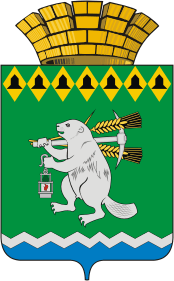 Дума Артемовского городского округаVII созыв  7 заседание РЕШЕНИЕот 23  декабря 2021 года                                                                                № 54О направлении депутата Думы Артемовского городского округа  в комиссию Администрации  Артемовского городского округа В соответствии со статьей 33 Регламента Думы Артемовского городского округа, утвержденного решением Думы Артемовского городского округа от 13.10.2016 № 13, на основании обращения Булатовой Н.В., начальника Управления архитектуры и градостроительства Администрации Артемовского городского округа,  Дума Артемовского городского округа РЕШИЛА:Направить Мухачева Андрея Анатольевича, депутата Думы Артемовского городского округа, в состав комиссии Администрации Артемовского городского округа  по культурно-историческому  наследию в  Артемовском городском округе.2. Настоящее решение опубликовать в газете «Артемовский рабочий».3. Контроль исполнения настоящего решения возложить на постоянную комиссию по вопросам местного самоуправления, нормотворчеству и регламенту (Упорова Е.Ю.).Председатель Думы Артемовского городского округа                                                    В.С.Арсенов